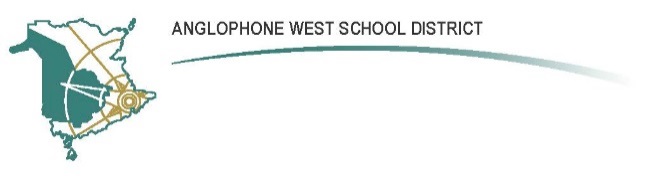 Fredericton High School300 Priestman St, Fredericton, E3B 6J8Parent School Support CommitteeMINUTESMonday, January 29thth, 2024, 5:00pmfhs.pssc@gmail.comRoom C22Call to order: 5:05Approval of the agenda: Amber, BradApproval of the minutes from previous meeting: Approved over EmailStudent report (Hanna Connors):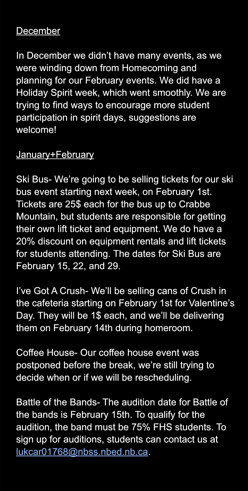 Principal’s report (Jason Burns): Enrollment 2256 up 11Amy Thompson is new VP – 6th VP positionJenna Esguard is acting VPLooking for a resource teacher2 SPR positions inclusion and assessmentFN guidance is openDemonstration of learning week was last week, looking at the schedule, esp ELPA2nd Semester begins Jan 31Jason meets with provincial principal learning communityNext PSSC we will look at long term recommendations Community policy officer will begin fall 2024 – no one has been hiredBleacher project is ongoing. Cost sharing with district. Tender has gone out. Work in in the summerBig 3 will meet on Feb 28Teacher’s report (Andrew Rutledge): S. maxwell guidance – asking for budget for coarse selection books printingBathroom issues continue, Vaping, Intimidation, Eating, Skipping classDEC Report (Ruth Eden):New Dec Rep as of NovemberMom of 2 FHS studentsLong time PSSC memberExcellence in Education Awards are coming up – Nominations due Feb 9thGeorge St has been funded for a new schoolWhere will it go – Minister decides Queen St – Bishop, regent to HanwellLiverpool has been funded to replace both Liverpool and Forest Ave – hoping to use Liverpool current landDistrict 7/2 looking for a new DEC repDEC is looking at 6 schools in Oromocto to replace all 6Business arising from the past minutes: Welcome to FHS Document – Approved by Jennifer, JackieBudget – waiting for quotesCorrespondents: Community asking how to attend the meetingsQuestions about bussing, one bus (208) was added and then retracted – Double run will be ongoing.Salem attended the Bussing meeting. Is there a way for admin to reduce the wait time for the students?Shortage of drivers is an issueOther business: Assessment week – is there information that can go home for parents to support the students during this time? Tutors, quiet space to study, keeping routines, nutrition, etc. Principal agreed to have something prepared for semester 2.Jason will send out long term recommendations to PSSC for discussion for next meeting.https://www2.gnb.ca/content/gnb/en/departments/education/news/news_release.2023.11.0594.htmlDate of Next Meeting: February 26, 2024, 5:00 PM - TEAMSMarch 25 – TEAMSApril 29May 27November 30, 2020o December - noneo January 18, 2020o February 22, 2020o March 29, 2020o April 26, 2020o May - noneo June – hold off on scheduling date at the moment due to situation being fluidApproval to end the meeting: Andrea, BradAdjournment: 5:53 pmPSSC Members Present: Brad Sturgeon Charlotte Burhoe, Jennifer Ouellette, Mika Solway, Jacqueline Reid, Andrea AddisonPSSC Members Regrets: Hanna ConnorsGuest: Salem Amgad, Kwizera, CharviSchool Representation Present: Andrew Rutledge Principal: Jason BurnsDEC Representation: Ruth EdenStudent Rep: Hanna Connors (regrets)